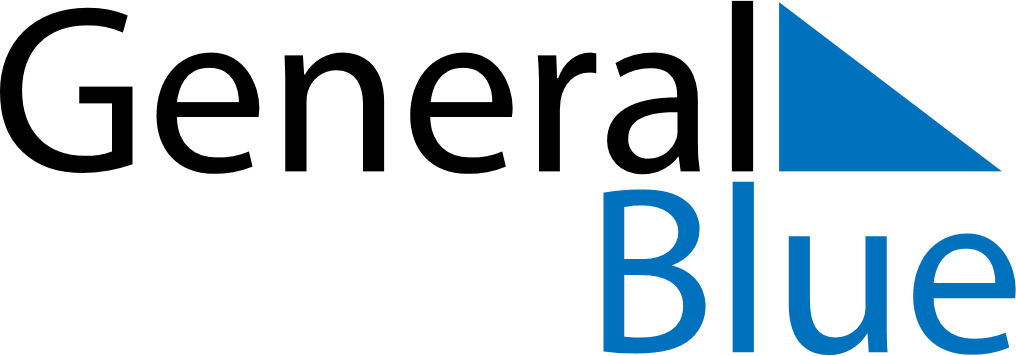 June 2024June 2024June 2024June 2024June 2024June 2024June 2024San Juan, Metro Manila, PhilippinesSan Juan, Metro Manila, PhilippinesSan Juan, Metro Manila, PhilippinesSan Juan, Metro Manila, PhilippinesSan Juan, Metro Manila, PhilippinesSan Juan, Metro Manila, PhilippinesSan Juan, Metro Manila, PhilippinesSundayMondayMondayTuesdayWednesdayThursdayFridaySaturday1Sunrise: 5:25 AMSunset: 6:21 PMDaylight: 12 hours and 56 minutes.23345678Sunrise: 5:25 AMSunset: 6:22 PMDaylight: 12 hours and 56 minutes.Sunrise: 5:25 AMSunset: 6:22 PMDaylight: 12 hours and 56 minutes.Sunrise: 5:25 AMSunset: 6:22 PMDaylight: 12 hours and 56 minutes.Sunrise: 5:25 AMSunset: 6:22 PMDaylight: 12 hours and 56 minutes.Sunrise: 5:25 AMSunset: 6:23 PMDaylight: 12 hours and 57 minutes.Sunrise: 5:25 AMSunset: 6:23 PMDaylight: 12 hours and 57 minutes.Sunrise: 5:25 AMSunset: 6:23 PMDaylight: 12 hours and 57 minutes.Sunrise: 5:25 AMSunset: 6:23 PMDaylight: 12 hours and 57 minutes.910101112131415Sunrise: 5:26 AMSunset: 6:24 PMDaylight: 12 hours and 58 minutes.Sunrise: 5:26 AMSunset: 6:24 PMDaylight: 12 hours and 58 minutes.Sunrise: 5:26 AMSunset: 6:24 PMDaylight: 12 hours and 58 minutes.Sunrise: 5:26 AMSunset: 6:24 PMDaylight: 12 hours and 58 minutes.Sunrise: 5:26 AMSunset: 6:25 PMDaylight: 12 hours and 58 minutes.Sunrise: 5:26 AMSunset: 6:25 PMDaylight: 12 hours and 58 minutes.Sunrise: 5:26 AMSunset: 6:25 PMDaylight: 12 hours and 59 minutes.Sunrise: 5:26 AMSunset: 6:25 PMDaylight: 12 hours and 59 minutes.1617171819202122Sunrise: 5:26 AMSunset: 6:26 PMDaylight: 12 hours and 59 minutes.Sunrise: 5:27 AMSunset: 6:26 PMDaylight: 12 hours and 59 minutes.Sunrise: 5:27 AMSunset: 6:26 PMDaylight: 12 hours and 59 minutes.Sunrise: 5:27 AMSunset: 6:26 PMDaylight: 12 hours and 59 minutes.Sunrise: 5:27 AMSunset: 6:26 PMDaylight: 12 hours and 59 minutes.Sunrise: 5:27 AMSunset: 6:27 PMDaylight: 12 hours and 59 minutes.Sunrise: 5:27 AMSunset: 6:27 PMDaylight: 12 hours and 59 minutes.Sunrise: 5:28 AMSunset: 6:27 PMDaylight: 12 hours and 59 minutes.2324242526272829Sunrise: 5:28 AMSunset: 6:27 PMDaylight: 12 hours and 59 minutes.Sunrise: 5:28 AMSunset: 6:28 PMDaylight: 12 hours and 59 minutes.Sunrise: 5:28 AMSunset: 6:28 PMDaylight: 12 hours and 59 minutes.Sunrise: 5:28 AMSunset: 6:28 PMDaylight: 12 hours and 59 minutes.Sunrise: 5:29 AMSunset: 6:28 PMDaylight: 12 hours and 59 minutes.Sunrise: 5:29 AMSunset: 6:28 PMDaylight: 12 hours and 59 minutes.Sunrise: 5:29 AMSunset: 6:28 PMDaylight: 12 hours and 58 minutes.Sunrise: 5:29 AMSunset: 6:28 PMDaylight: 12 hours and 58 minutes.30Sunrise: 5:30 AMSunset: 6:28 PMDaylight: 12 hours and 58 minutes.